Greenhouse effect & global warming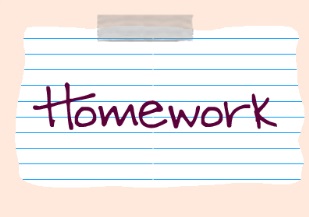 Your task is to find evidence of each type of weathering.You need to take photographs of these. Your photographs MUST include a piece of paper with your name on so I know you took the photo.Print these pictures off and state with type of weathering it is and explain how you can tell.